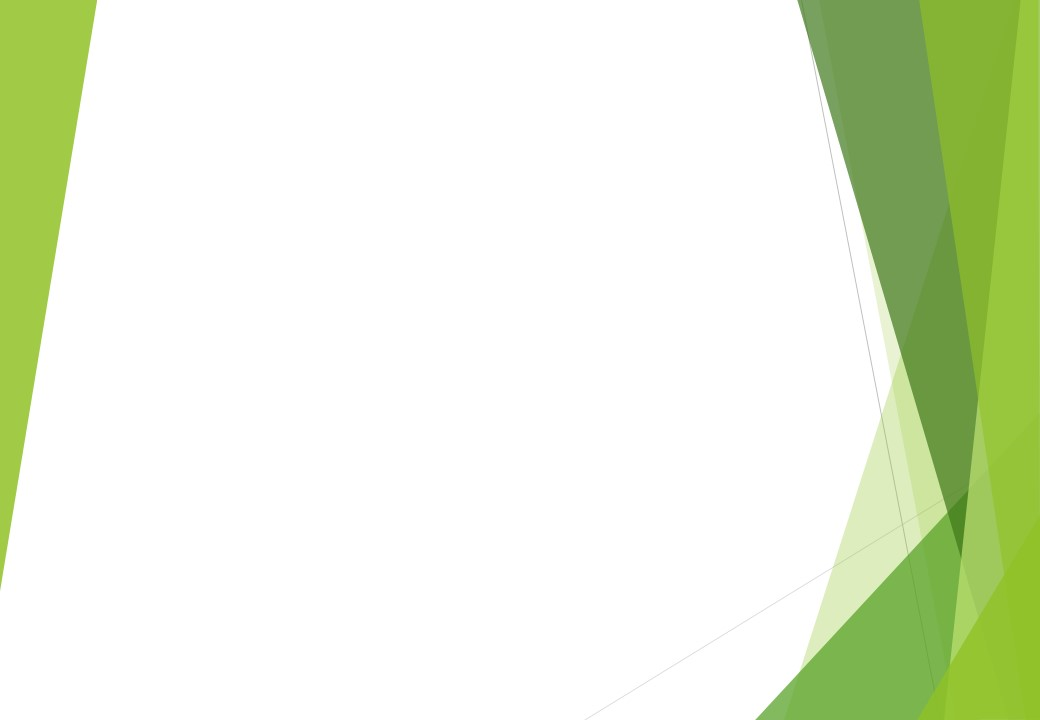 北海道修学旅行モデルコース地方空港利用6日間　道東・道央コース1日目各地各地ーーーーーーーーー釧路空港釧路空港＝＝＝＝＝＝＝＝＝阿寒湖　遊覧船＝＝＝＝＝＝ホテル川湯温泉朝朝昼昼午後夕方2日目川湯温泉＝＝＝＝＝＝硫黄山＝＝＝＝＝＝摩周湖摩周湖＝＝＝知床自然センター知床自然センター＝＝＝【希望者】夜の動物ウォッチングコース【希望者】夜の動物ウォッチングコース知床朝午前午後午後夕方夕方夜夜3日目知床＝＝＝＝＝＝ウトロ（遊覧船）＝＝＝＝＝＝網走監獄博物館網走監獄博物館＝＝＝オホーツク流氷館オホーツク流氷館＝＝＝ホテルホテル網走朝午前昼昼午後午後夕方夕方4日目網走＝＝＝＝＝＝然別湖＝＝＝＝＝＝＝＝＝【希望者】ナイトウォッチングコース【希望者】ナイトウォッチングコース然別湖朝昼午後午後午後午後午後夜夜5日目然別湖＝＝＝＝＝＝狩勝峠（休憩）＝＝＝＝＝＝ファーム富田ファーム富田＝＝＝砂川ハイウェイオアシス（昼食・買い物）砂川ハイウェイオアシス（昼食・買い物）＝＝＝ホテルホテル札幌朝午前午前午前昼昼夕方夕方6日目札幌＝＝＝＝＝＝札幌市内自主研修＝＝＝＝＝＝新千歳空港新千歳空港ーーー各地各地朝日中夕方夕方夕方夕方＝＝＝バスーーー航空機□■□JR***タクシー…徒歩～～～フェリー